Unit 4 Lesson 6: Division as an Unknown FactorNotice and Wonder: Missing Numbers (Warm up)Student Task StatementWhat do you notice? What do you wonder?1 Equations about OnionsStudent Task StatementA farmer puts 14 onions into 2 bags, with the same number of onions in each bag.Lin says the situation should be represented by the equation:Mai says the situation should be represented by the equation: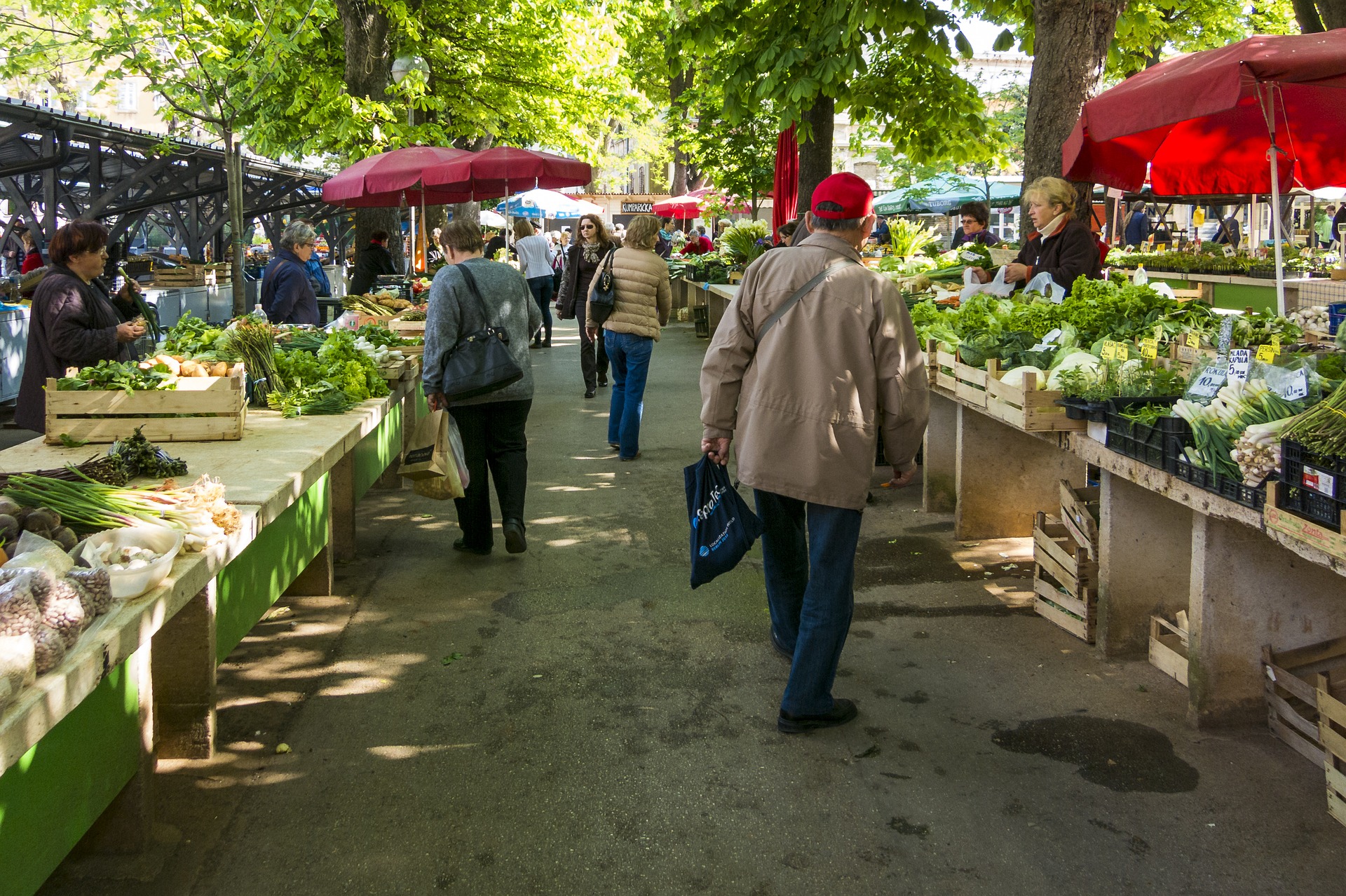 Whose equation do you agree with? Be ready to explain your reasoning.2 At the Farmers' MarketStudent Task StatementComplete each row. Be prepared to explain your reasoning.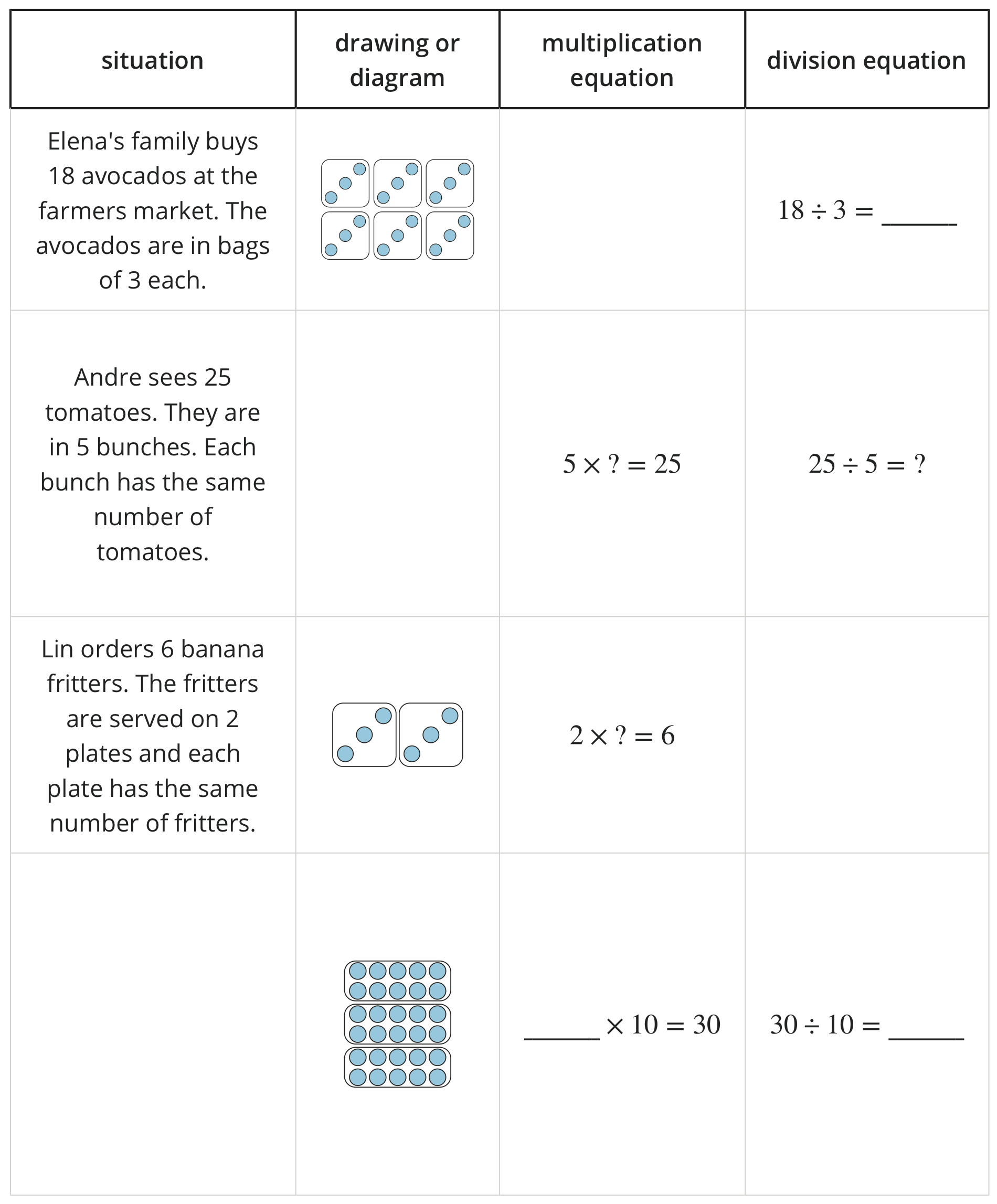 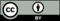 © CC BY 2021 Illustrative Mathematics®